Республика КарелияГлава Пряжинского национального муниципального районаРАСПОРЯЖЕНИЕ04.04.2024 года 										  № 32пгт ПряжаО назначении публичных слушаний В соответствии со ст. 5.1, 39 Градостроительного кодекса Российской Федерации, п. 1.5 Порядка организации и проведения публичных слушанийв Пряжинском национальном муниципальном районе, утвержденного решением LX сессии Совета Пряжинского национального муниципального района III созыва
от 29 мая 2018:	1. Назначить проведение публичных слушаний на 27 апреля 2024 года
в 09 час. 45 мин. на платформе обратной связи https://pos.gosuslugi.ru/backoffice/
по Проекту межевания территории, расположенной по адресу: Республика Карелия, Пряжинский национальный муниципальный район, Святозерское сельское поселение, д. Лижма. 2. Разместить:- настоящее распоряжение, Проект межевания территории, расположенной по адресу: Республика Карелия, Пряжинский национальный муниципальный район, Святозерское сельское поселение, д. Лижма на платформе обратной связи https://pos.gosuslugi.ru/backoffice/ и на официальном сайте Пряжинского национального муниципального района http://pryazha.org/ в разделе: Главная/ Деятельность/ Градостроительная деятельность и земельные отношения/ Публичные слушания;- опубликовать настоящее распоряжение в газете «Наша Жизнь» - «Мейян - Элайгу». 3. Предложения и замечания по проекту решения необходимо направлять
на платформу обратной связи с 11.04.2024 по 25.04. 2024 года (включительно).4. Проведение публичных слушаний оставляю за собой.Глава Пряжинского национального				 муниципального района 							         А.И. ОрехановПроект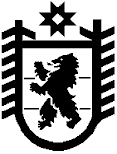 Республика КарелияKarjalan TazavalduАдминистрация Пряжинского национального муниципального районаPriäžän kanzallizen piirin hallindoПОСТАНОВЛЕНИЕ«__» ________ 2024 г. 				 № ___пгт ПряжаPriäžän kyläРуководствуясь статьёй 39 Градостроительного кодекса Российской Федерации, Уставом Пряжинского национального муниципального района Республики Карелия, и с учётом результатов публичных слушаний от 27 апреля
2024 года, администрация Пряжинского национального муниципального района  П О С Т А Н О В Л Я Е Т:1. Утвердить Проект межевания территории, расположенной по адресу: 
Республика Карелия, Пряжинский национальный муниципальный район, Святозерское сельское поселение, д. Лижма. 2. Разместить настоящее постановление на платформе обратной связи, официальном сайте Пряжинского национального муниципального района: http://pryazha.org/ в разделе: Публичные слушания и опубликовать в газете «Наша Жизнь» - «Мейян Элайгу».Глава администрации 								   Д.А. Буевич«Об утверждении  Проекта межевания территории, расположенной по адресу: Республика Карелия, Пряжинский национальный муниципальный район, Святозерское сельское поселение, д. Лижма»